Ralph and Melissa Daniel Young Physician Nail Merit AwardPurpose for the Ralph and Melissa Daniel Young Physician Nail Merit Award: The award is meant to encourage a dermatologist or podiatrist who has demonstrated scholarship and initiative in the study of people with disorders of the nails to further pursue a career related to nail disease. The award shall be presented at the annual meeting of the Council for Nail Disorders. Criteria:Eligible candidates for the award should have completed a dermatology or podiatry residency program within the past four years,Board certification in their specialty,Past publications and/or meeting presentations which demonstrate support of the mission of the Council for Nail Disorders.Personal Statement by Ralph and Melissa Daniel:We have greatly benefited from the medical field, especially in dermatology and nail disorders. When we began writing about nails and nail research in the 1970s, there were only a handful of us that concentrated on nail disorders. We were able to partner early on with Dick Scher who kindly helped foster our burgeoning interest. We also appreciated the work of Robert Baran and Nardo Zaias. Now we hope, in some modest fashion, to assist the next generation of onychologists.Specifics:Up to one award will be granted each year,$500 award,An award committee made up of the Board of Trustees of the Council for Nail Disorders will send a letter to each department chairman for each dermatology and podiatry residency, program as well as to the membership of the Council for Nail Disorders to solicit candidates for the award,The second annual award will be presented at the 2019 Council for Nail Disorders meeting in Washington DC,Department chairs and/or members of the Council for Nail Disorders may recommend candidates for the award,Prior to the Council for Nail Disorders annual meeting, an award committee made up of the Board of Trustees of the Council for Nail Disorders will review the candidates and decide on the recipient of the award. The announcement will be made by July 31st prior to the annual meeting and the candidate will be invited to attend the meeting and give a presentation. Candidate package will include: 1) a completed CND application, 2) a letter of recommendation, and 3) the curriculum vitae for the applicant.Please submit a letter of recommendation for the candidate that you feel worthy of this award by June 30, to:	Cynthia Froehlich at Cindy.Froehlich@Froehlichams.comPlease attach a letter of recommendation and your Curriculum Vitae (CV)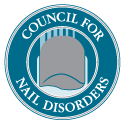 Ralph and Melissa Daniel Young Physician Nail Merit AwardCandidate Application (Please Type)Ralph and Melissa Daniel Young Physician Nail Merit AwardCandidate Application (Please Type)Applicant Name:Applicant Name:Address:Address:Address:Address:Sponsoring Dermatologist or Podiatrist (if any):Sponsoring Dermatologist or Podiatrist (if any):Name of Dermatology or Podiatry residency program completed:Name of Dermatology or Podiatry residency program completed:Date of Residency completion:Date of Residency completion:Name of Certifying Board:Name of Certifying Board:Country of Certification:Country of Certification:Date of Certification:Date of Certification:Past publications and/or meeting presentations which demonstrate support of the mission of the Council for Nail Disorders (please use additional sheets, if necessaryPast publications and/or meeting presentations which demonstrate support of the mission of the Council for Nail Disorders (please use additional sheets, if necessaryPast publications and/or meeting presentations which demonstrate support of the mission of the Council for Nail Disorders (please use additional sheets, if necessaryPast publications and/or meeting presentations which demonstrate support of the mission of the Council for Nail Disorders (please use additional sheets, if necessary